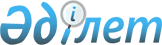 Об утверждении Положения о государственном учреждении "Аппарат акима города Аркалыка"
					
			Утративший силу
			
			
		
					Постановление акимата города Аркалыка Костанайской области от 26 января 2015 года № 19. Зарегистрировано Департаментом юстиции Костанайской области 3 марта 2015 года № 5385. Утратило силу постановлением акимата города Аркалыка Костанайской области от 13 апреля 2015 года № 125

      Сноска. Утратило силу постановлением акимата города Аркалыка Костанайской области от 13.04.2015 № 125 (вводится в действие по истечении десяти календарных дней после дня его первого официального опубликования).      В соответствии со статьей 31 Закона Республики Казахстан от 23 января 2001 года "О местном государственном управлении и самоуправлении в Республике Казахстан", Указом Президента Республики Казахстан от 29 октября 2012 года №410 "Об утверждении Типового положения государственного органа Республики Казахстан" акимат города АркалыкаПОСТАНОВЛЯЕТ:



      1. Утвердить прилагаемое Положение о государственном учреждении "Аппарат акима города Аркалыка".



      2. Контроль за исполнением настоящего постановления возложить на руководителя аппарата акима города Аркалыка Мусабаева Ж.Х.



      3. Настоящее постановление вводится в действие по истечении десяти календарных дней после дня его первого официального опубликования.      Аким города                                Г. Бекмухамедов

Утверждено        

постановлением акимата   

города Аркалыка     

от 26 января 2015 года № 19  Положение о государственном учреждении

"Аппарат акима города Аркалыка" 

1. Общие положения

      1. Государственное учреждение "Аппарат акима города Аркалыка" является государственным органом Республики Казахстан, осуществляющим обеспечение деятельности акима и акимата города Аркалыка.



      2. Государственное учреждение "Аппарат акима города Аркалыка" не имеет ведомств.



      3. Государственное учреждение "Аппарат акима города Аркалыка" осуществляет свою деятельность в соответствии с Конституцией Республики Казахстан, законами Республики Казахстан, актами Президента и Правительства Республики Казахстан, иными нормативными правовыми актами Республики Казахстан, а также настоящим Положением.



      4. Государственное учреждение "Аппарат акима города Аркалыка" является юридическим лицом в организационно-правовой форме государственного учреждения, имеет печати и штампы со своим наименованием на государственном языке, бланки установленного образца, в соответствии с законодательством Республики Казахстан счета в органах казначейства.



      5. Государственное учреждение "Аппарат акима города Аркалыка" вступает в гражданско-правовые отношения от собственного имени.



      6. Государственное учреждение "Аппарат акима города Аркалыка" имеет право выступать стороной гражданско-правовых отношений от имени государства, если оно уполномочено на это в соответствии с законодательством.



      7. Государственное учреждение "Аппарат акима города Аркалыка" по вопросам своей компетенции в установленном законодательством порядке принимает решения, оформляемые приказами руководителя государственного учреждения "Аппарат акима города Аркалыка" и другими актами, предусмотренными законодательством Республики Казахстан.



      8. Структура и лимит штатной численности государственного учреждения "Аппарат акима города Аркалыка" утверждаются в соответствии с действующим законодательством.



      9. Местонахождение юридического лица: 110300, Республика Казахстан, Костанайская область, город Аркалык, проспект Абая, 29.



      10. Полное наименование государственного органа - государственное учреждение "Аппарат акима города Аркалыка".



      11. Настоящее Положение является учредительным документом государственного учреждения "Аппарат акима города Аркалыка".



      12. Финансирование деятельности государственного учреждения "Аппарат акима города Аркалыка" осуществляется из местного бюджета.



      13. Государственному учреждению "Аппарат акима города Аркалыка" запрещается вступать в договорные отношения с субъектами предпринимательства на предмет выполнения обязанностей, являющихся функциями государственного учреждения "Аппарат акима города Аркалыка".

      Если государственному учреждению "Аппарат акима города Аркалыка" законодательными актами предоставлено право осуществлять, приносящую доходы деятельность, то доходы, полученные от такой деятельности, направляются в доход государственного бюджета. 

2. Миссия, основные задачи,

функции, права и обязанности

государственного органа

      14. Миссия государственного учреждения "Аппарат акима города Аркалыка": обеспечение качественного и своевременного информационно-аналитического, организационно-правового и материально-технического функционирования деятельности акимата и акима города Аркалыка.



      15. Задачи государственного учреждения "Аппарат акима города Аркалыка":

      1) проведение в жизнь политики Президента Республики Казахстан по охране и укреплению государственного суверенитета, конституционного строя, обеспечению безопасности, территориальной целостности Республики Казахстан, прав и свобод граждан;

      2) реализация стратегии социально-экономического развития Республики Казахстан, осуществление основных направлений государственной, социально-экономической политики и управления социальными и экономическими процессами в городе, обеспечение в этих целях согласованного функционирования всех органов местной исполнительной власти;

      3) осуществление мер по укреплению законности и правопорядка, повышению уровня правосознания граждан и их активной гражданской позиции в общественно-политической жизни страны;

      4) иные задачи, предусмотренные законодательством Республики Казахстан.



      16. Функции государственного учреждения "Аппарат акима города Аркалыка":

      1) планирование и организация подготовки и проведение заседаний акимата города, совещаний у акима города, семинаров и иных мероприятий, осуществление оформления и рассылки материалов и протоколов совещаний;

      2) проведение анализа состояния исполнительской дисциплины в структурных подразделениях аппаратов акимов области, городов, районов, сельских округов, поселков и сел и информирование акима города;

      3) осуществление анализа социально-экономического положения города, стратегическое планирование, прогноз и выработка перспективных направлений развития;

      4) внесение предложения акиму города, акимату об изменениях и дополнениях в решения, распоряжения акима, постановления акимата и их отмене, либо утраты юридической силы;

      5) осуществление контроля за исполнением актов и поручений Президента, Правительства и центральных государственных органов Республики Казахстан, акима и акимата области, а также акима и акимата города Аркалыка местными исполнительными органами и акимами сельских округов и сел города Аркалыка;

      6) по поручению акима города проведение проверки, в пределах компетенции, при необходимости заслушивание устных и истребование письменных объяснений соответствующих должностных лиц;

      7) по поручению акима города представление и защита интересов акима и акимата города в судах, рассмотрение актов прокурорского реагирования;

      8) организация проведения оценки деятельности государственных служащих государственного учреждения "Аппарата акима города Аркалыка" и местных исполнительных органов, финансируемых из городского бюджета, обеспечивает соблюдение процедур их аттестации;

      9) обеспечение соблюдения процедур поступления, прохождения и прекращения государственной службы государственных служащих государственного учреждения "Аппарата акима города Аркалыка" и местных исполнительных органов, финансируемых из городского бюджета;

      10) организация стажировок, наставничество, повышение квалификации и переподготовку государственных служащих государственного учреждения "Аппарат акима города Аркалыка" и местных исполнительных органов, финансируемых из городского бюджета;

      11) обеспечение профессионального развития государственных служащих государственного учреждения "Аппарат акима города Аркалыка" и местных исполнительных органов, финансируемых из городского бюджета, в том числе путем организации переподготовки, повышение квалификации, стажировок;

      12) организация и ведение в соответствии с требованиями нормативных правовых актов делопроизводства акима и акимата города, в том числе секретного;

      13) обеспечение учета и рассмотрение обращений физических и юридических лиц, организация проведения личного приема физических и представителей юридических лиц акимом города и его заместителями;

      14) оказывает содействие исполнительным органам, финансируемым из местного бюджета, по развитию электронных услуг, оказываемых в соответствии с законодательством Республики Казахстан об информатизации;

      15) проведение внутреннего контроля за качеством оказания государственных услуг в соответствии с законодательством Республики Казахстан;

      16) осуществляет регистрацию актов гражданского состояния и вносит сведения о регистрации в Государственную базу данных о физических лицах в порядке, установленном законодательством Республики Казахстан;

      17) формирование индивидуальных идентификационных номеров при выдаче свидетельств о рождении;

      18) осуществление иных функции в соответствии с действующим законодательством.



      17. Права и обязанности:

      1) представлять интересы акима, акимата города, государственного учреждения "Аппарат акима города Аркалыка" в судах, во взаимоотношениях с государственными органами, организациями по вопросам повышения эффективности управления на соответствующей территории;

      2) в пределах своей компетенции запрашивать и получать необходимую информацию, документы и иные материалы от должностных лиц государственных органов и других организаций в пределах компетенции акима, акимата и государственного учреждения "Аппарат акима города Аркалыка";

      3) исполнять качественно и в срок акты и поручения Президента, Правительства Республики Казахстан и иных центральных исполнительных органов, акима и акиматов области, города;

      4) соблюдать нормы действующего законодательства Республики Казахстан;

      5) осуществлять иные права и обязанности в соответствии с законодательством Республики Казахстан. 

3. Организация деятельности

государственного органа

      18. Руководство государственным учреждением "Аппарат акима города Аркалыка" осуществляется руководителем государственного учреждения "Аппарат акима города Аркалыка", который несет персональную ответственность за выполнение возложенных на государственное учреждение "Аппарат акима города Аркалыка" задач и осуществление им своих функций.



      19. Руководитель государственного учреждения "Аппарат акима города Аркалыка" назначается на должность и освобождается от должности в соответствии с законодательством Республики Казахстан.



      20. Полномочия руководителя государственного учреждения "Аппарат акима города Аркалыка":

      1) представляет государственное учреждение "Аппарат акима города Аркалыка" в государственных органах, иных организациях;

      2) организует и руководит работой государственного учреждения "Аппарат акима города Аркалыка" и несет персональную ответственность за выполнение возложенных на него функций и задач, а также за непринятие мер по противодействию коррупции;

      3) осуществляет личный прием граждан и юридических лиц;

      4) разрабатывает Положение о государственном учреждении "Аппарат акима города Аркалыка", предложения по его структуре и штатной численности и вносит их акиму города на утверждение, устанавливает доплаты, материальное поощрение государственных служащих (премии) в пределах экономии фонда оплаты труда;

      5) назначает, освобождает и привлекает к дисциплинарной ответственности в соответствии с действующим законодательством Республики Казахстан специалистов и технических работников государственного учреждения "Аппарата акима города Аркалыка";

      6) издает приказы и дает указание, обязательные для исполнения работниками государственного учреждения "Аппарата акима города Аркалыка";

      7) в пределах своей компетенции подписывает финанасовые документы;

      8) осуществляет иные полномочия в соответствии с законодательством Республики Казахстан по вопросам, отнесенным к его компетенции.

      Исполнение полномочий руководителя государственного учреждения "Аппарат акима города Аркалыка" в период его отсутствия осуществляется лицом, его замещающим в соответствии с действующим законодательством Республики Казахстан.



      21. Аппарат акима города Аркалыка возглавляется руководителем аппарата акима города Аркалыка,

назначаемым на должность и освобождаемым от должности в соответствии с действующим законодательством Республики Казахстан. 

4. Имущество

государственного органа

      22. Государственное учреждение "Аппарат акима города Аркалыка" может иметь на праве оперативного управления обособленное имущество в случаях, предусмотренных законодательством.



      23. Имущество государственного учреждения "Аппарат акима города Аркалыка" формируется за счет имущества, переданного ему собственником, а также имущества (включая денежные доходы), приобретенного в результате собственной деятельности и иных источников, не запрещенных законодательством Республики Казахстан.



      24. Имущество, закрепленное за государственным учреждением "Аппарат акима города Аркалыка", относится к коммунальной собственности.



      25. Государственное учреждение "Аппарат акима города Аркалыка" не вправе самостоятельно отчуждать или иным способом распоряжаться закрепленным за ним имуществом и имуществом, приобретенным за счет средств, выданных ему по плану финансирования, если иное не установлено законодательством. 

5. Реорганизация и упразднение

государственного органа

      26. Реорганизация и упразднение государственного учреждения "Аппарат акима города Аркалыка" осуществляются в соответствии с законодательством Республики Казахстан.
					© 2012. РГП на ПХВ «Институт законодательства и правовой информации Республики Казахстан» Министерства юстиции Республики Казахстан
				